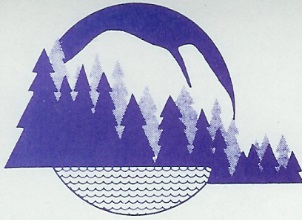                                              TOWN OF BRIDGTON                                 DEPUTY TOWN MANAGER’S REPORT                                              August 22, 2017Bridgton Fire DepartmentPainting on Engine 5 is complete with a final buffing.  Tomorrow the compartment doors will be reattached which takes up to 3 people due to weight and the approximately 500 nuts and bolts.  If all goes well, the truck should be back in Bridgton sometime later this week.  Chief Fay would like to thank Deborah Ogle for her donation of a portable display board valued at $1,500 and a podium cabinet valued at $300.   These items will be used both internally and externally for training, fire prevention and public outreach.  Chief Fay would also like to thank John England, Administration Manager of North Windham Lowe’s for their donation of a Rubbermaid Outdoor Storage Shed which will help streamline the waste removal process.  Wastewater ProjectOn Monday, August 21st Bob Peabody, Town Manager, and key officials met with Brent Bridges from Woodard and Curran along with representatives from Rural Development to discuss funding for the proposed wastewater project.  In concluding the meeting sampling of Stevens Brook is almost complete and the income survey has begun.  Rural Development is exploring viable options for funding.  Town of Bridgton Branding - Black Fly Media On Monday, August 21st there was an event held at the Magic Lantern to unveil the intensive work that Black Fly Media did to “brand” and promote the Town of Bridgton with 160+ people registered for the event.   Opening speeches were made by Bob Peabody, Town Manager and Greg Watkins, Chair of the Select Board which migrated into a viewing of a promotional video on the big screen created by Black Fly Media (which is now available for viewing on the Town of Bridgton website at www.bridgtonmaine.org)   Diana Nelson, representative of Black Fly Media, concluded the event with a closing speech.   All attendees got to leave with a “swag bag” which included a bumper sticker and post card.    Photos of the promotional posters were posted on a private community page receiving over  3,000 views.    There are bumper stickers and postcards available on the table beside the door so please don’t hesitate to take one to share our new logo “Love Always, Bridgton Maine“  Town of Bridgton WebsiteThe Town of Bridgton’s website www.bridgtonmaine.org is currently in the process of being updated.  So please be patient as we transition and transfer information from the old site to the new improved site. Sabattis IslandThe contracted tree work on Sabattis Island has been completed as of today.  The Public Works Crew will be going in within a few days to begin clean-up and prepare the picnic areas for use.  Currently the island remains closed until the clean-up has been completed.   FinancialsBefore you tonight is July’s Revenue and Expenditure Summary Report. As you will note, the benchmark is 8.33% for the month. Revenues are at 8.34% and Expenditures are at 8.25%Respectfully submitted,  Georgiann M. FleckDeputy Town Manager